Заместителю председателяМинского городского исполнительного комитетаРадоману Сергею Николаевичу,пр. Независимости, д.8, 220030, г. МинскКопия: Заместителю председателяМинского городского Совета депутатовКазаровцу Николаю Владимировичу,пр. Независимости, д.8, 220030, г. МинскКопия: Депутату Минского городского Совета депутатовпо Куйбышевскому избирательному округу №46Шевцову Дмитрию Евгеньевичу,пр. Независимости, д.8, 220030, г. Минскотправителя Леоновой Натальи Эдуардовны,ул. Якубовского, д.38, кв.45, 220018, г. Минск,а также  ________  граждан – избирателей г. МинскаКОЛЛЕКТИВНОЕ ПРЕДЛОЖЕНИЕо необходимости реализации архитектурного проектаблагоустройства парка Дружбы народов в 2013 годуОбращаем Ваше внимание на ситуацию, сложившуюся в одном из центральных парков г. Минска – парке Дружбы народов. Парк поражает посетителей своими размерами, скрытым великолепием и разнообразием представленных видов флоры. Но в то же время он оставляет осадок заброшенности, неухоженности и полной безалаберности. Подобная бесхозяйственность не просто режет глаз, но и идет вразрез с общим развитием г. Минска, который продолжает благоустраиваться.Парк Дружбы народов был заложен в 1979 году. Он разместился на месте бывшего Комаровского болота, где в 1911 году была открыта Минская болотная станция – первое в Российской империи научное учреждение, которое занималось проблемами осушения и использования торфяно-болотистых почв для сельскохозяйственного растениеводства. Работы на ней велись вплоть до 70-х годов прошлого века. По предложению Белорусского НИИ мелиорации и водного хозяйства на этой территории затем и был разбит дендрологический парк.От былого великолепия парка Дружбы народов сегодня остались лишь ошметки. Заросли травы, лавочки облюбовали выпивохи и граждане без определенного места жительства – летом им здесь полное раздолье. Есть место и молодым мамам с колясками, и собачникам, но такое соседство – крапивы и бомжей – не вдохновляет минчан на прогулки. О былом величии напоминают остатки фонтанов в зарослях и разбитые дорожки к ним. Здесь когда-то было очень хорошо и уютно. Для игр детей и семейного отдыха здесь ничего не предусмотрено. И все это в центре г. Минска, на бывшей территории дендрологического парка с большим разнообразием видов и пород деревьев…Здесь можно и нужно сделать замечательный парк, прекрасное место отдыха минчан на природе. Где были бы луга, засеянные аккуратной травой, на которой можно отдохнуть, где были бы детские горки и мини-кафе, где проводились бы выставки, спортландии и т.д. Да мало ли какие еще развлечения можно придумать в парке! Обнесите парк забором, в конце концов, берите символическую плату за вход – это и средства позволит привлечь, и избавит территорию от асоциальных элементов. Вариантов много, нужно только увлечься идеей, загореться, заняться!Архитектурный проект благоустройства парка Дружбы народов, который предусматривает много новых и интересных идей благоустройства: и фонтаны, и площадки, был подготовлен в мастерской ландшафтной архитектуры и дизайна УП «Минскпроект» еще в 2010 году и давно отправлен «бродить» по инстанциям.ПРЕДЛАГАЕМначать реализацию архитектурного проекта благоустройства Парка дружбы народов, включающего детские игровые площадки, территории для выгула собак, спортивные турникеты, дорожки для прогулок и бега, фонтаны, луг с травой для отдыха, а также другие малые архитектурные формы, в 2013 году.Просим предоставить нам полную, достоверную и своевременную информацию в письменном виде по существу нашего коллективного обращения о принятых решениях с указанием конкретных мотивов и сроков реализации, которая затрагивает наши права и законные интересы, в установленные законом сроки.Приложение в адрес первой инстанции:1) ____  подписей граждан на  ____  листах в 1 экземпляре.2) ____  фотографии парка на  ____  листах в 1 экземпляре.От имени  ________  граждан – избирателей г. Минска____  сентября 2012 года                                           ______________  Н.Э. Леонова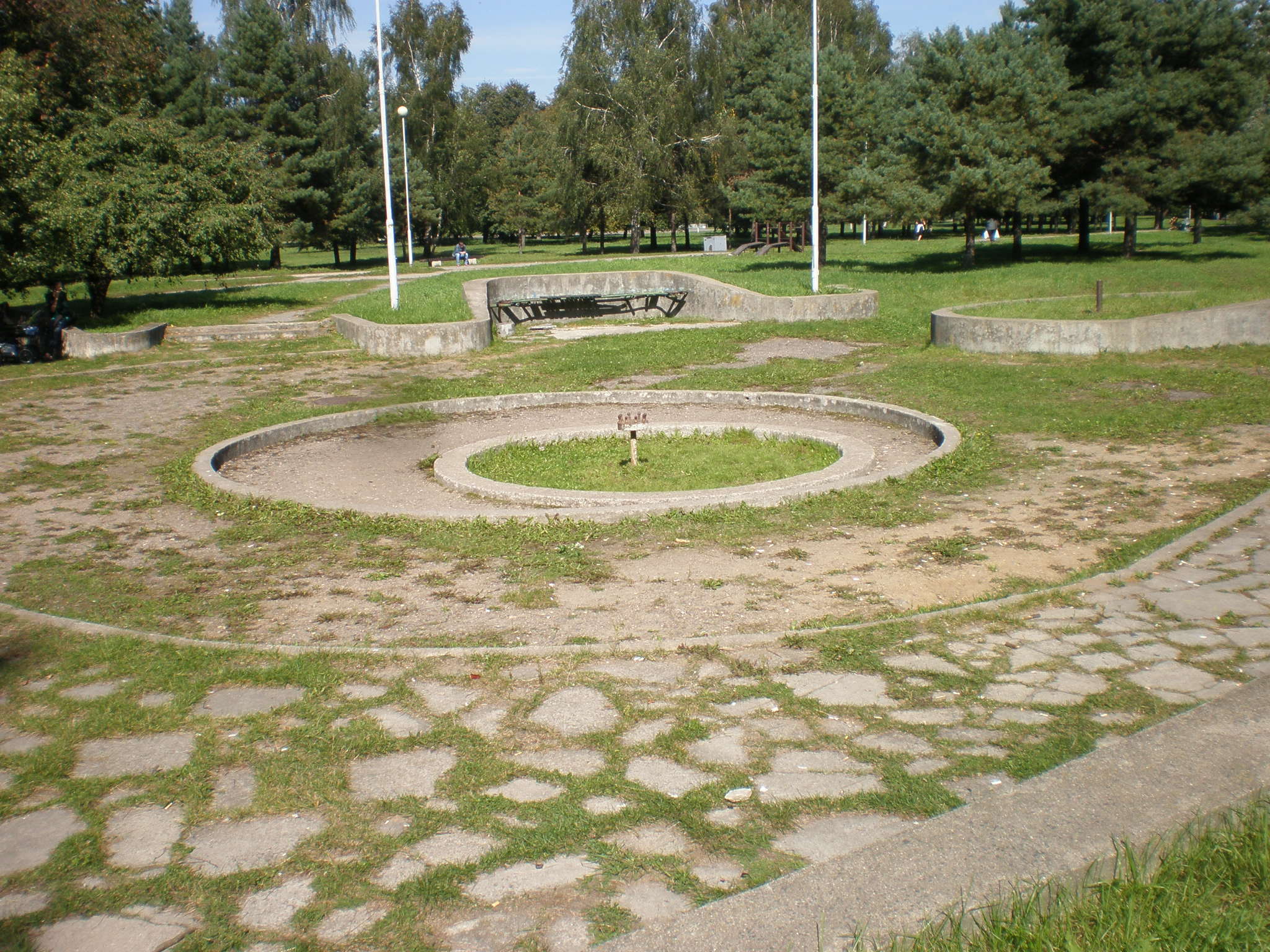 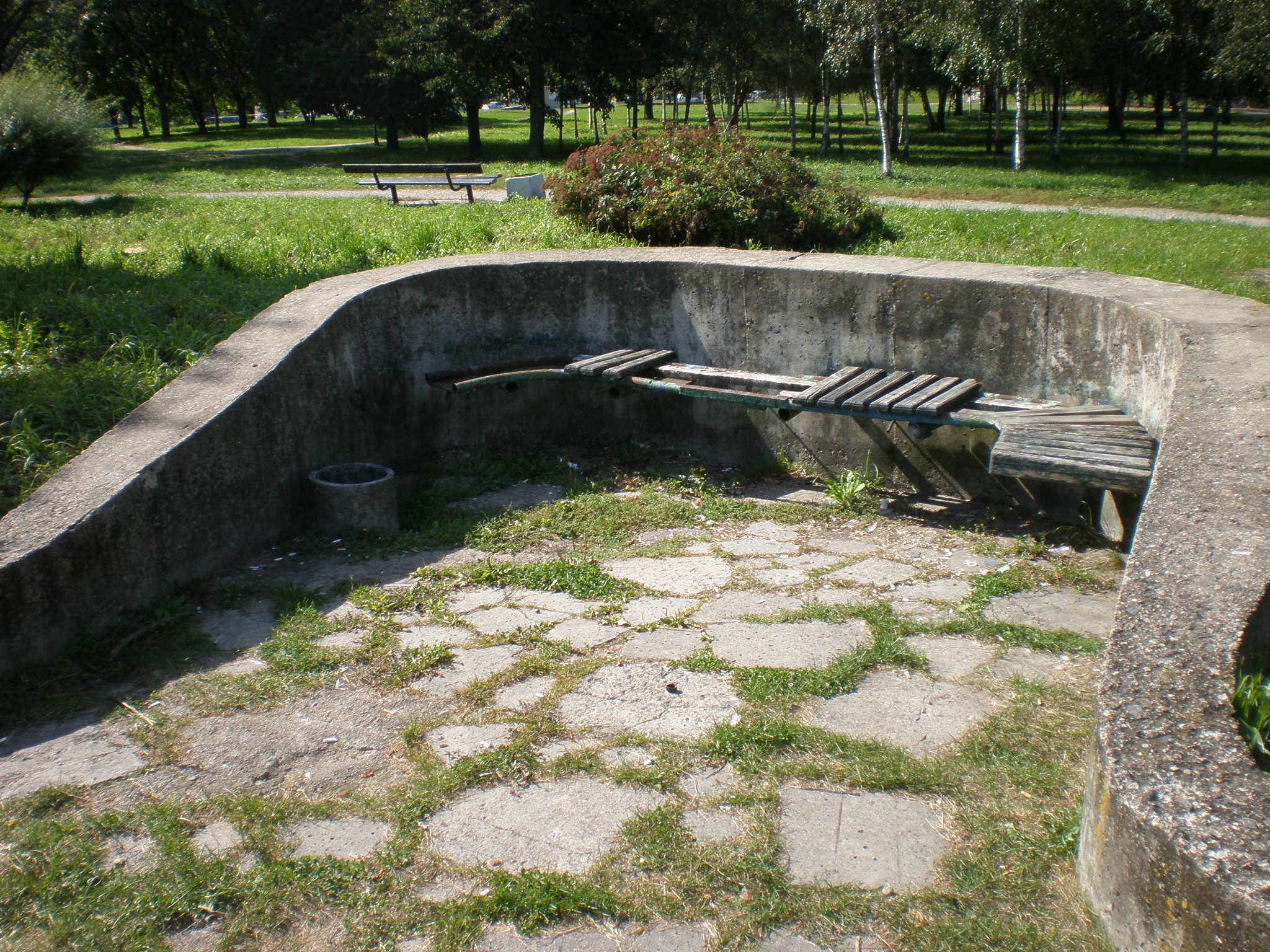 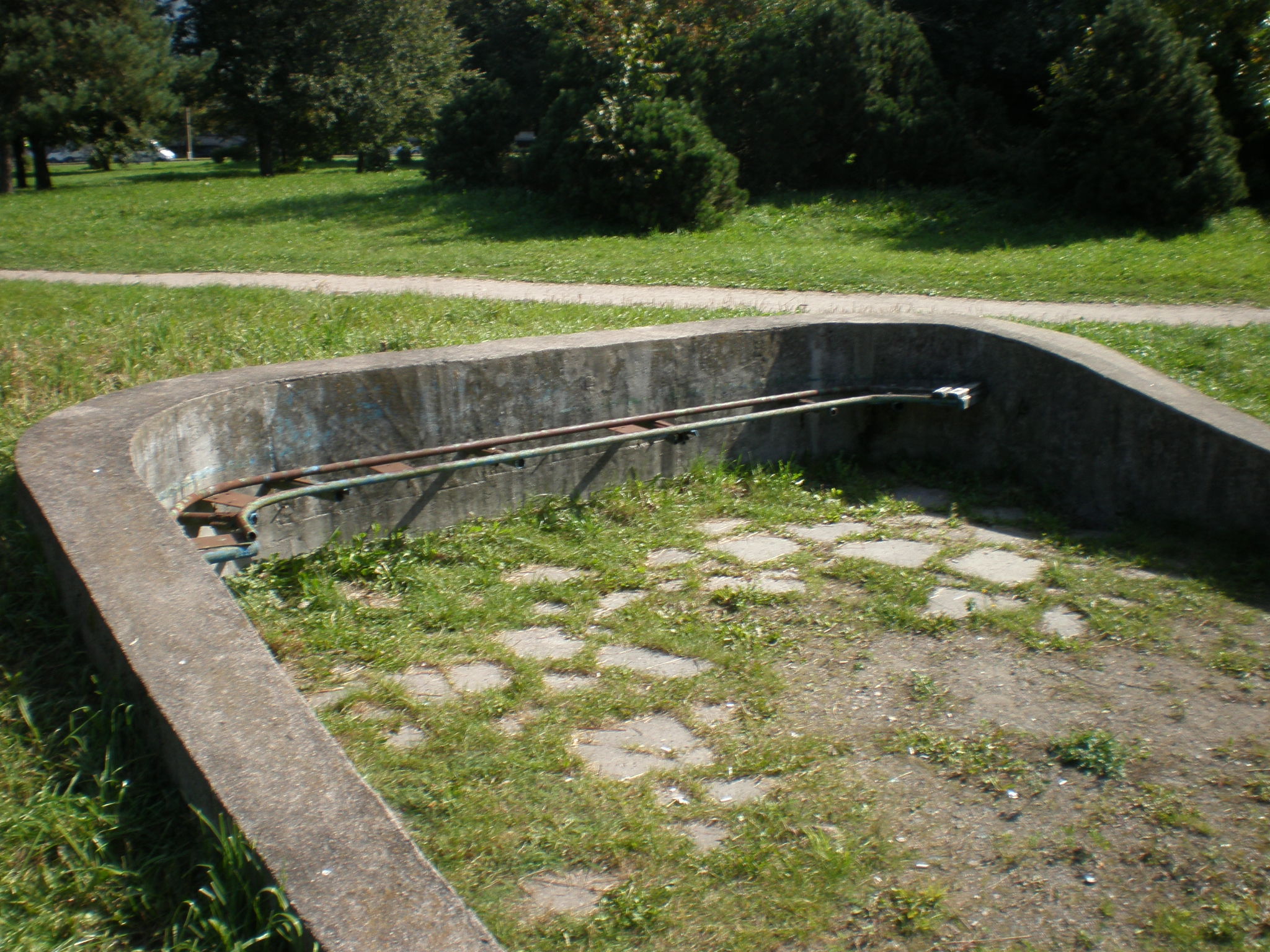 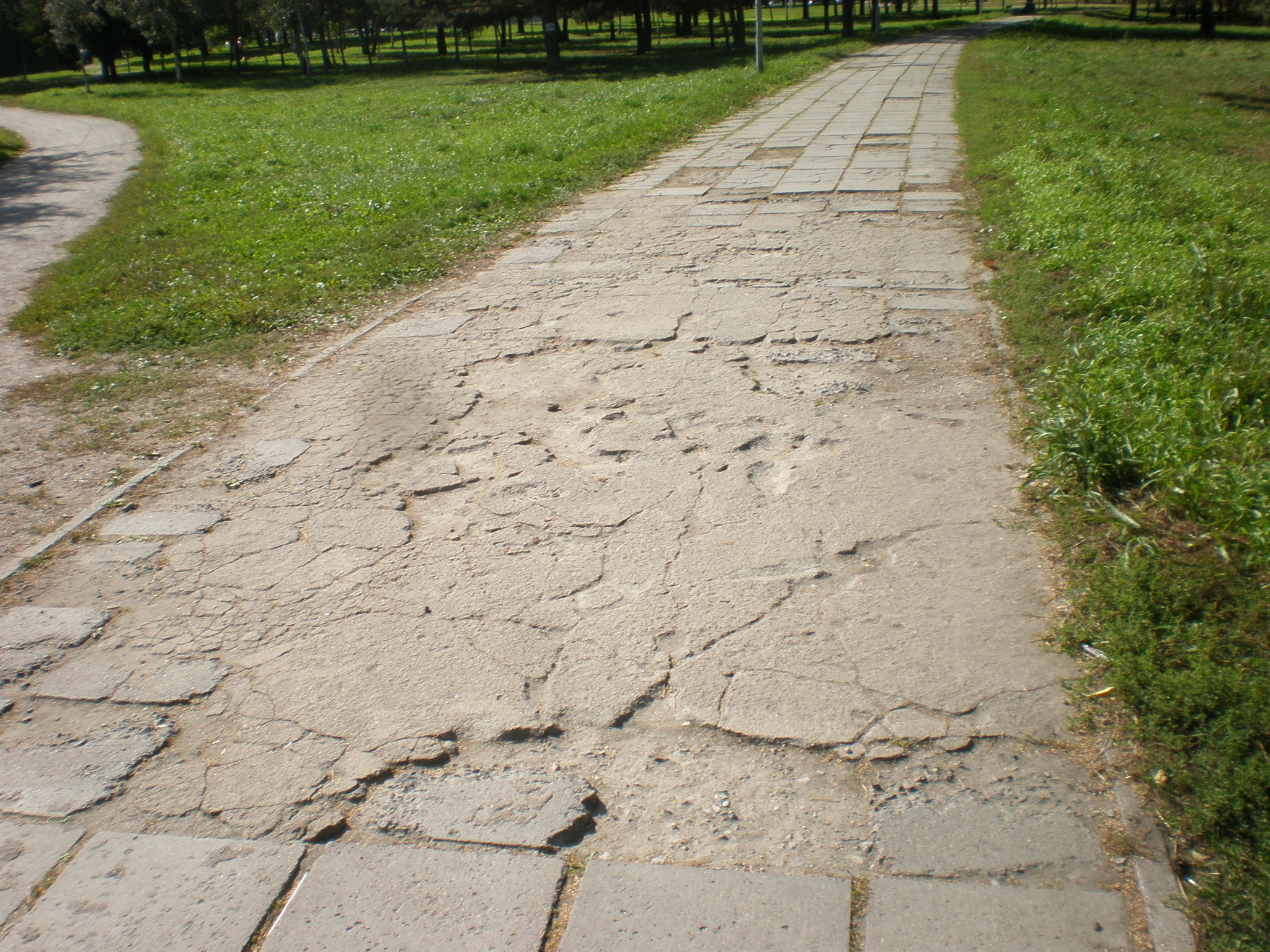 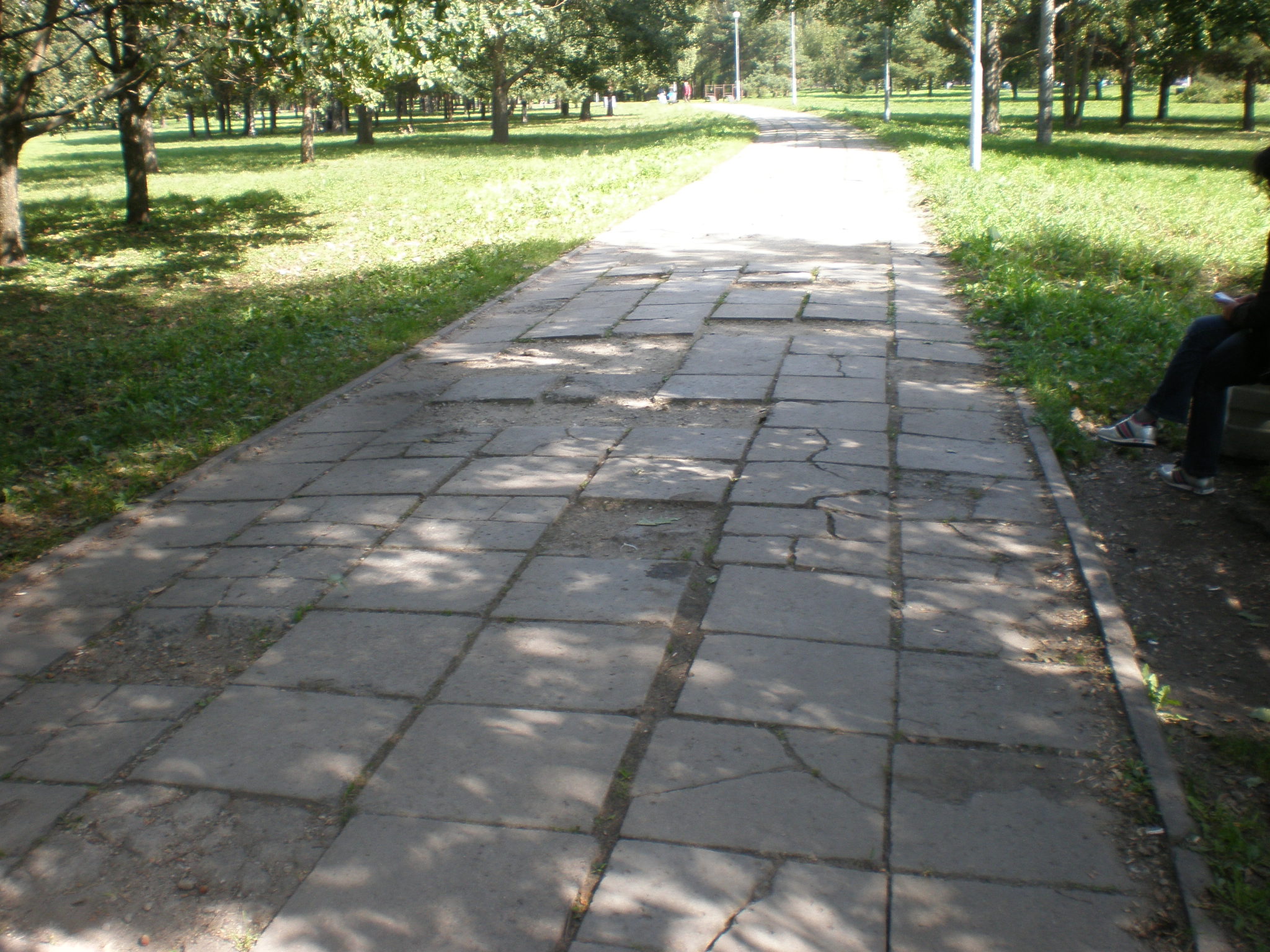 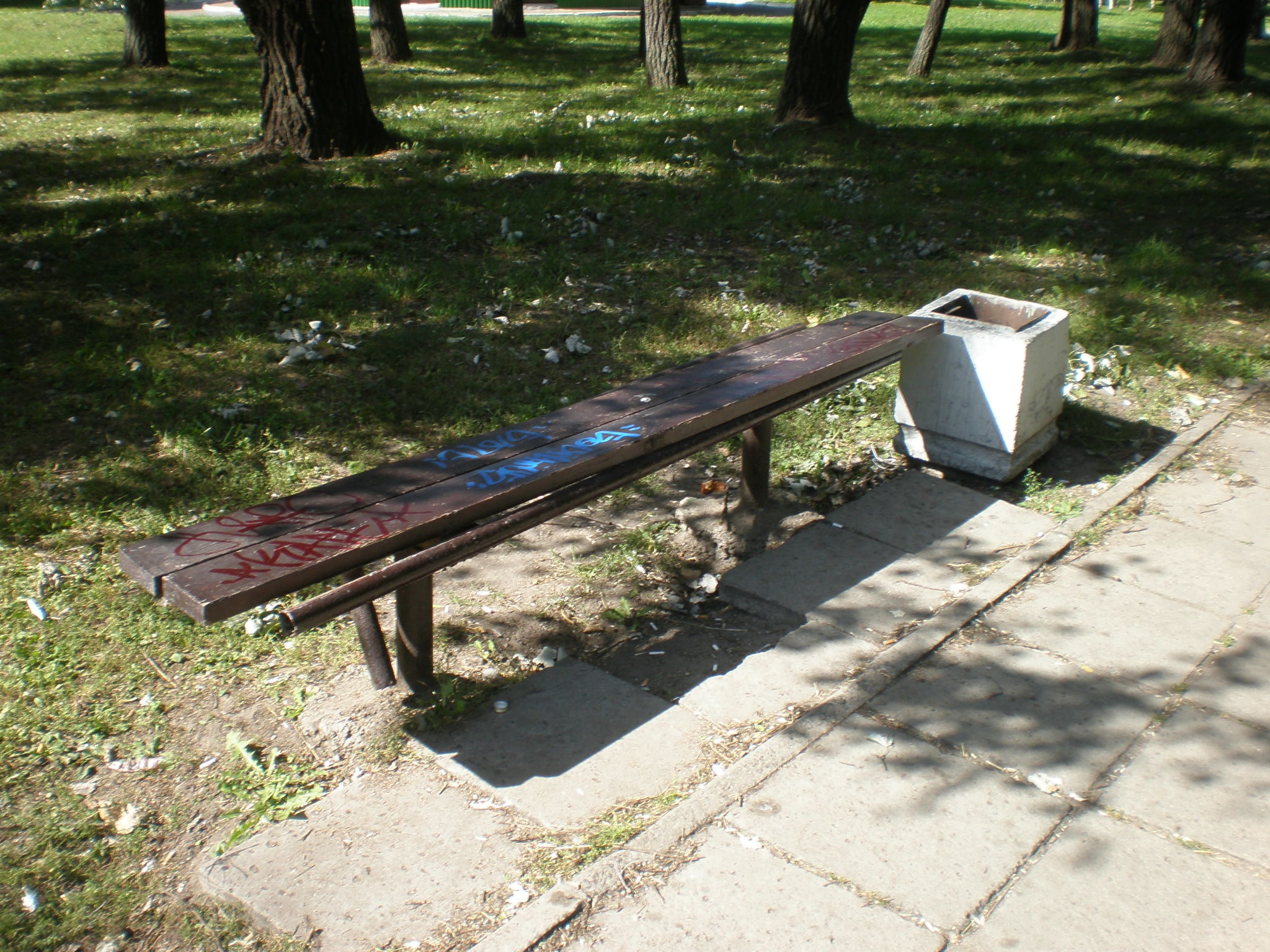 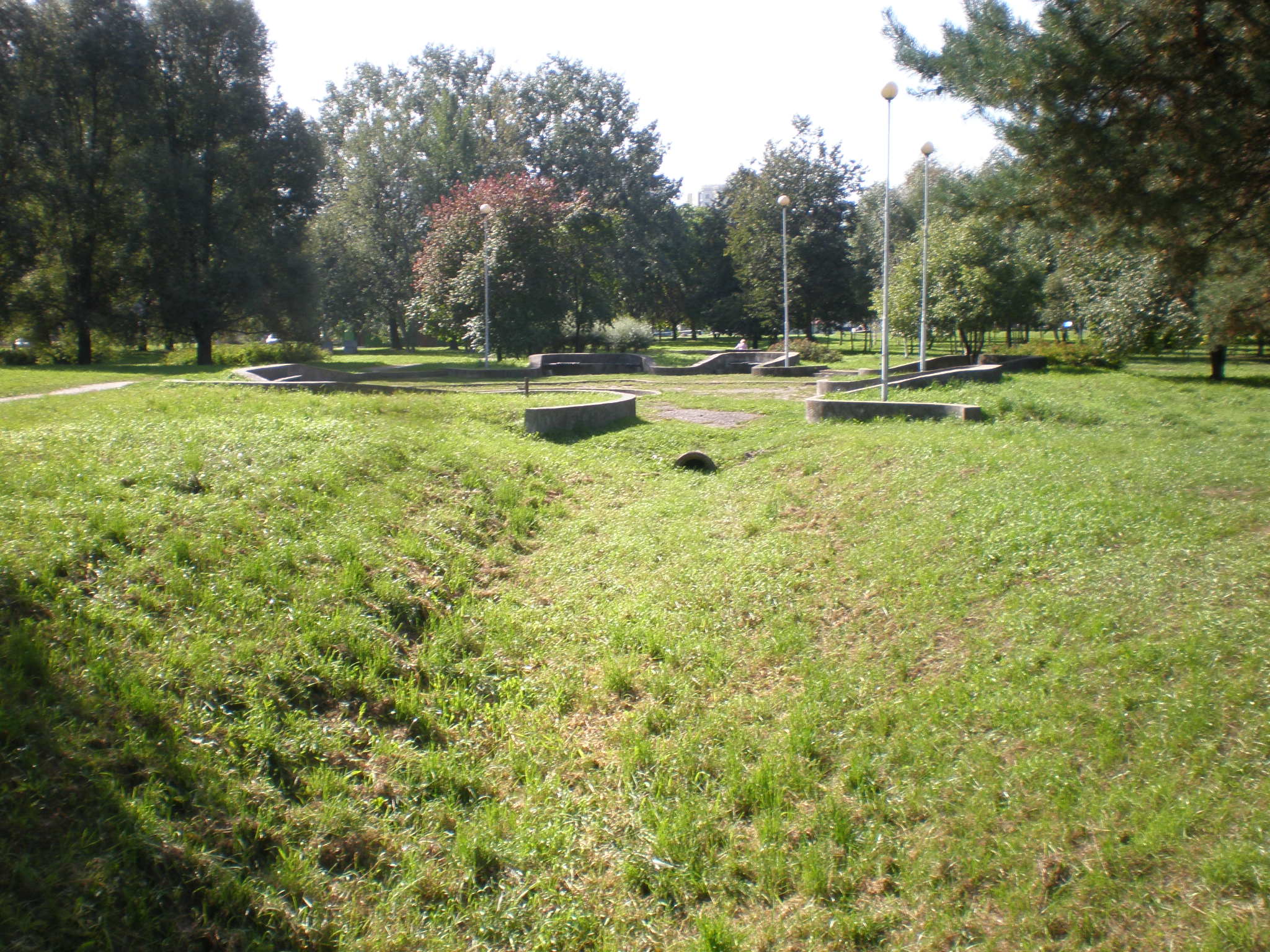 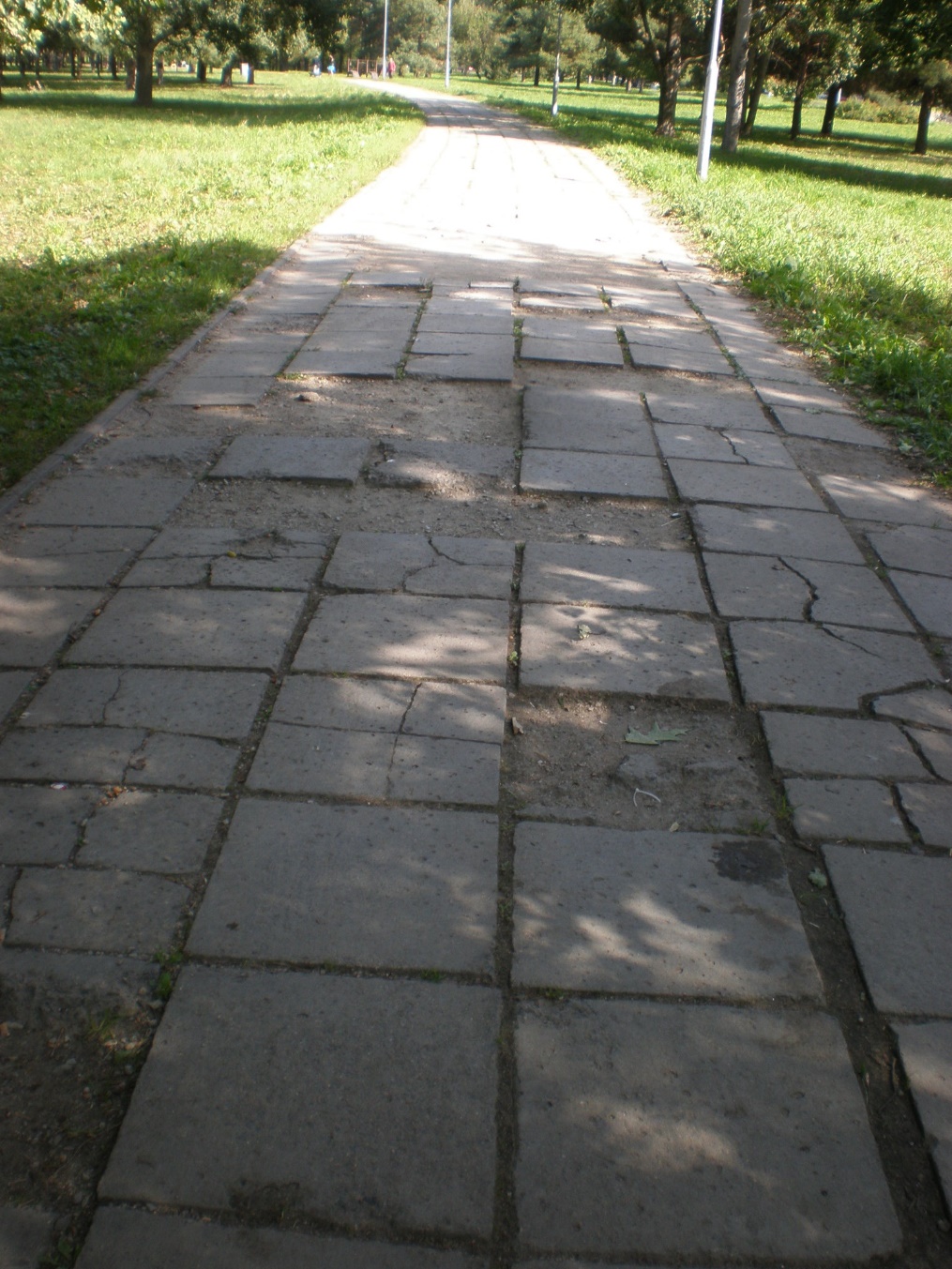 